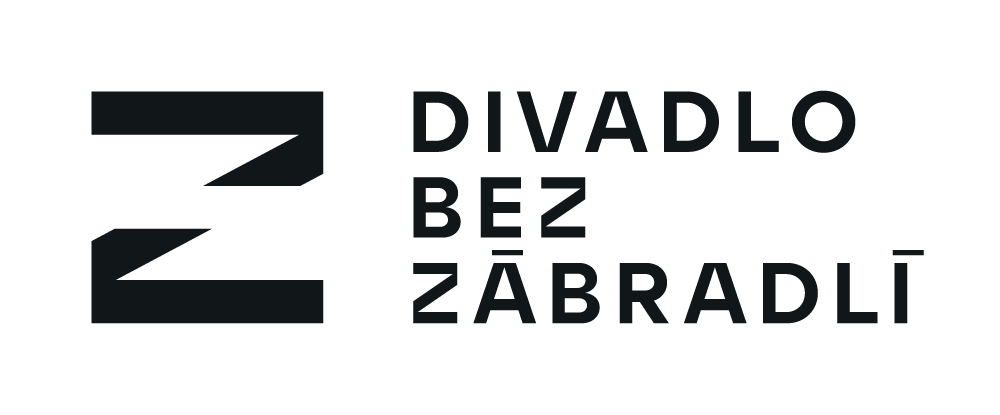 Smlouva o zprostředkování pořaduDivadlo Bez zábradlí, s.r.o.
se sídlem: Jevany, Spojovací 293, PSČ: 281 66 
zapsaná v obchodním rejstříku vedeném Městským soudem v Praze, oddíl C, vložka 49838 
IČ: 25102699, DIČ: CZ25102699, 
zastoupená: Josefem Heřmánkem, jednatelem 
kontaktní adresa: Palác Adria, Jungmannova 36/31, Praha 1 (kancelář DBZ) 
Email: produkce@bezzabradli.cz
číslo účtu: 1261281001/2700 (účet vedený u společnosti UniCredit Bank Czech Republic, a.s.)(dále jen „DBZ“) 
na straně jednéaDoplnit fakturační adresu (dále jen „pořadatel“) 
na straně druhétímto uzavírají Smlouvu o zprostředkování pořadu č. 20/10/2021.I. Předmět smlouvyPředstavení: Po konci světaMísto: Doplnit přesnou adresu Datum: 20. října 2021 od 19,00 hodin   Cena představení: 50 000,- Kč bez DPH.  II. Práva a povinnosti smluvních stranDBZ se zavazuje realizovat představení v místě a čase stanoveném v článku I. této smlouvy.Pořadatel uhradí DBZ na základě vystavené faktury 50 000,- sjednané částky + 21 DPH, a to do čtrnácti dnů od data vystavení faktury převodem na běžný účet číslo účtu: 1261281001/2700 (účet vedený u společnosti UniCredit Bank Czech Republic, a.s.). Všechny doklady zmiňované v tomto odstavci budou zasílány pouze elektronicky, a to na adresu: doplnit e-mail. Pořadatel se zavazuje k povinnosti nahlásit DILIA, Krátkého 1, 190 00, Praha 9, hrubé tržby s uvedením data, místa konání představení a adresu pořadatele a na základě faktury vystavené DILIA uhradit autorskou odměnu (dále jen „tantiémy“). Tantiémy jsou ve výši 12 % z celkových hrubých tržeb včetně předplatného za každé představení, Klimentská 1207/10, 110 00 Nové Město, tel. spojení 221 871 970. Zruší-li pořadatel představení v průběhu 15 pracovních dnů před plánovaným datem konání představení, uhradí pořadatel DBZ 75 % honoráře + DPH.Nebude-li moci vzhledem k neovlivnitelným okolnostem dojít k odehrání představení stanoveného v článku I. této smlouvy, vyvinou obě strany úsilí k nalezení řešení takové situace. Tím může být: nahrazení představení jiným z repertoáru DBZ, nebo nalezení náhradního termínu konání akce. V případě nedodržení termínu splatnosti faktury uhradí pořadatel DBZ navíc dohodnutou smluvní pokutu ve výši 1,5 % z fakturované částky za každý den prodlení platby. Zaplacením smluvní pokuty nezaniká právo DBZ domáhat se škody v plné výši.III. Další ustanoveníDopravu techniky zajišťuje firma Jiří Vrťátko, (tel: 728 283 728, email: j.vrtatko@seznam.cz), dopravu herců zajišťuje Petr Dvořáček (tel: 777 160 361, email: petrdvoracek76@gmail.com). Náklady na dopravu zajišťuje pořadatel. Dopravu hradí pořadatel přímo dopravcům dle domluvy na fakturu nebo hotově na místě. Smluvní strany přijímají a potvrzují obecné podmínky smlouvy. Pořadatel si ponechá jedno provedení smlouvy a druhé potvrzené vrátí DBZ.DBZ bere na vědomí, že Smlouva o provedení divadelního představení může být pořadatelem po jejím podpisu zveřejněna v registru smluv dle Zákona o registru smluv č.340/2015 Sb.Nedílnou součástí smlouvy jsou technické požadavky na provedení představení uvedené v Příloze č. 1 této smlouvy.Příloha č. 1 
ke smlouvě o zprostředkování zájezdu
č. 20/10/2021.Dennis Kelly: Po konci světaTechnické požadavky: scénarozměry: 6,5m (šířka) x 6m (hloubka) x 3,5m (výška) nástupy z obou stran 2 rekvizitní stoly nutnost vrtat do podlahy – připevnění kulis oheň na jevišti jeviště  a 1 jevištní technik k dispozici 3 hodiny před představením Scénu je nutné diskutovat v předstihu s jevištním mistrem.  Jevištní mistr: Michal Kročil, tel.: 731901556 světla  Jeviště : přímá zásuvka 230V / 16A 	2x Pokud je v kabině osvětlovače k dispozici kvalitní obraz z kamery s nočním viděním (0 lux) s přímým pohledem na jeviště - DMX propojení mezi kabinou a jevištěm. Pokud kamera není, tak místo pro osvětlovače ( stůl+židle) na jevišti, nebo v jeho nejbližším okolí s možností komunikace s kabinou (světla + zvuk).Světla je nutné diskutovat v předstihu s hlavním osvětlovačem.  Hlavní osvětlovač: Jiří Hátle, tel. 777 000 173. zvuk Hlavní kvalitní reproduktory pro ozvučení hlediště na pravé a levé straně nezávislé na sobě. Výkon reproduktorů a jejich zesilovačů odpovídající velikosti sálu. Subwoofery možné. Zadní reproduktory za jevištěm (horizont) levá a pravá strana nezávislé na sobě. Výkon reproduktorů a jejich zesilovačů takový, aby zvuk ze zadních reproduktorů byl řádně slyšet v celém hledišti. Jeden nebo dva středové reproduktory zavěšené cca uprostřed jeviště a to nad jevištěm v dostatečné výšce. Ovládané jedním výstupem jako mono (možno i stereo). Zvukový mixážní pult s minimálně 8 linkovými vstupy ovládanými tahovými potenciometry s funkcemi barvy zvukových korekcí a funkcí GAIN s přípojnými konektory Jack 6,3 nebo   XLR. Samostatné výstupy pro hlavní sálové reproduktory (L+R), samostatné výstupy pro zadní  reproduktory (L+R) a samostatný výstup pro středový nebo středové reproduktory nad   jevištěm. Výstupy z mixážního pultu musí být nakonfigurovány tak, aby každý z 8 vstupů šel navolit do jakéhokoliv výstupu. U mixážního pultu musí (!) být připojeno efektové zařízení z funkcí HALL, pokud toto zařízení není již ve výbavě mixážního pultu.Zvuk je nutné diskutovat v předstihu s mistrem zvuku.  Mistr zvuku: Jiří Obst, tel. 606 703 911V Praze dne 07.07. 2021V             dne …………..Divadlo Bez zábradlí s.r.o.Josef HeřmánekPořadatel